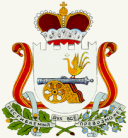 	АДМИНИСТРАЦИЯ ИГОРЕВСКОГО СЕЛЬСКОГО ПОСЕЛЕНИЯХОЛМ-ЖИРКОВСКОГО РАЙОНА СМОЛЕНСКОЙ ОБЛАСТИП О С Т А Н О В Л Е Н И Е      от 02.05.2017г.  № 22Об утверждении порядка подготовки           населения Игоревскогосельского поселения Холм-Жирковскогорайона Смоленской области,в области пожарной безопасностиВ соответствии с Федеральными законами от 12.02.1998 N 28-ФЗ "О гражданской обороне", от 21.12.1994 N 68-ФЗ "О защите населения от чрезвычайных ситуаций природного и техногенного характера" (с изменениями), от 21.12.1994 N 69-ФЗ "О пожарной безопасности" (с изменениями), Постановлениями Правительства Российской Федерации от 04.09.2003 N 547 "О подготовке населения в области защиты от чрезвычайных ситуаций природного и техногенного характера" (в редакции Постановления Правительства Российской Федерации от 01.02.2005 N 49), от 02.11.2000 N 841 "Об утверждении Положения об организации обучения населения в области гражданской обороны" (в редакции Постановления Правительства Российской Федерации от 15.08.2006 N 501, Администрация Игоревского сельского поселения Холм-Жирковского района Смоленской области      ПОСТАНОВЛЯЕТ:1. Утвердить « Порядок подготовки  населения Игоревскогосельского поселения Холм-Жирковского района Смоленской области,в области пожарной безопасности»          2. Контроль за выполнением данного постановления оставляю за собой.     Глава муниципального образования     Игоревского сельского поселения     Холм-Жирковского района     Смоленской области                                                    Т.А.Семенова Приложение кпостановлениюот  02.05.2017г. № 22                   Порядок подготовки  населения Игоревскогосельского поселения Холм-Жирковского района Смоленской области,                       в области пожарной безопасности     1.Настоящее Положение, разработанное в соответствии с Федеральными законами от 12.02.1998. № 28-ФЗ «О гражданской обороне», от 21.12.1994. № 68-ФЗ «О защите населения и территорий от чрезвычайных ситуаций природного и техногенного характера», Постановлениями Правительства РФ от 02.11. 2000. № 841 «Об утверждении положения об организации обучения населения в области гражданской обороны» и          от 04.09.2003. № 547 «О подготовке населения в области защиты от чрезвычайных ситуаций природного и техногенного характера», определяет порядок обучения руководящего состава и населения в области защиты населения и территорий от чрезвычайных ситуаций (далее - ЧС) природного и техногенного характера и порядок подготовки и обучения населения способам защиты от опасностей, возникающих при ведении военных действий или вследствие этих действий, соответствующие функции органов местного самоуправления и организаций, а также формы обучения.2. Основные цели обучения населения мерам пожарной безопасности и информирования населения о мерах пожарной безопасности:-снижение числа пожаров и степени тяжести последствий от них;-повышение эффективности взаимодействия органов местного самоуправления, организаций и населения по обеспечению пожарной безопасности на территории городского поселения;-совершенствование знаний населения в области пожарной безопасности;-совершенствование форм и методов противопожарной пропаганды;-оперативное доведение до населения информации в области пожарной безопасности.2.1. Основные задачи обучения населения мерам пожарной безопасности и информирования населения о мерах пожарной безопасности:-защита жизни, здоровья и имущества граждан в случае пожара;-совершенствование знаний и навыков населения по организации и проведению мероприятий, направленных на предотвращение пожаров, порядка действий при возникновении пожара, изучение приемов применения первичных средств пожаротушения и оказания первой медицинской помощи пострадавшим на пожаре;-создание условий для привлечения граждан на добровольной основе к деятельности по предупреждению и тушению пожаров, а также участия населения в борьбе с пожарами;-создание условий для организации добровольной пожарной охраны, а также для участия граждан в обеспечении мер пожарной безопасности в иных формах;-организация и принятие мер по оповещению населения и подразделений Государственной противопожарной службы о пожаре.2.2 В целях обучения населения мерам пожарной безопасности и информирования населения о мерах пожарной безопасности органами местного самоуправления, организациями могут создаваться должности (подразделения) инструкторов пожарной профилактики. Цель, задачи, порядок создания и организации деятельности инструкторов пожарной профилактики определяются органами местного самоуправления, организациями.2.3 Организация и осуществление обучения населения мерам пожарной безопасности включают в себя:-планирование и осуществление обучения населения в области пожарной безопасности;-разработку программ обучения должностных лиц и работников, ответственных за пожарную безопасность;-организацию и проведение учебно-методических сборов, учений, тренировок, других плановых мероприятий по пожарной безопасности;-издание учебной литературы, наглядных пособий по пожарной безопасности;-осуществление контроля за ходом и качеством обучения населения в области пожарной безопасности.2.4 Обучение мерам пожарной безопасности работников организаций проводится администрацией (собственниками) этих организаций в соответствии с Нормами пожарной безопасности "Обучение мерам пожарной безопасности работников организаций".2.5 Обязательное обучение детей в дошкольных образовательных учреждениях и лиц, обучающихся в образовательных учреждениях, мерам пожарной безопасности осуществляется соответствующими учреждениями по специальным программам в соответствии с законодательством Российской Федерации.2.6 Обучение неработающего населения проводится органами местного самоуправления и предусматривает проведение бесед, лекций, просмотр учебных фильмов, привлечение на учения и тренировки по месту жительства, а также самостоятельное изучение пособий, памяток, листовок и буклетов, прослушивание радиопередач и просмотр телепрограмм по вопросам пожарной безопасности.2.7 Информирование населения о мерах пожарной безопасности - доведение до населения информации о действиях по обеспечению пожарной безопасности, в том числе по выполнению требований пожарной безопасности.2.8 Информирование населения о мерах пожарной безопасности может осуществляться путем проведения противопожарной пропаганды.Противопожарная пропаганда - целенаправленное информирование общества о проблемах и путях обеспечения пожарной безопасности, осуществляемое через средства массовой информации, посредством издания и распространения специальной литературы и рекламной продукции, устройства тематических выставок, смотров, конференций и использования других, не запрещенных законодательством Российской Федерации форм информирования населения.2.9. Информирование населения о мерах пожарной безопасности проводится с целью внедрения в сознание людей существования проблемы пожаров, формирования общественного мнения и психологических установок на личную и коллективную ответственность за пожарную безопасность.2.10 Информирование населения о мерах пожарной безопасности проводят органы местного самоуправления, пожарная охрана и организации в соответствии с законодательством Российской Федерации.2.11 Информирование населения о мерах пожарной безопасности осуществляется посредством:-разработки и издания средств наглядной агитации, специальной литературы и рекламной продукции;-методического обеспечения деятельности лиц в области противопожарной пропаганды;-организации тематических выставок, смотров, конкурсов;-проведения учебно-методических занятий, семинаров и конференций;-размещения уголков (информационных стендов) пожарной безопасности;-изготовления и размещения стендов социальной рекламы по пожарной безопасности;-организации конкурсов, соревнований на противопожарную тематику;-привлечения средств массовой информации;-проведения иных не запрещенных законодательством мероприятий.2.12 Информирование населения о мерах пожарной безопасности проводится через средства массовой информации, в том числе с использованием специализированных технических средств оповещения и информирования населения в местах массового пребывания людей, и по иным каналам.Специализированные технические средства оповещения и информирования населения в местах массового пребывания людей - это специально созданные технические устройства, осуществляющие прием, обработку и передачу аудио- и (или) аудиовизуальных, а также иных сообщений об угрозе возникновении пожаров, чрезвычайных ситуаций и правилах поведения населения.2.13 Уголки (информационные стенды) пожарной безопасности могут содержать информацию об обстановке с пожарами на территории района, муниципального образования, населенного пункта, примеры происшедших пожаров с указанием трагических последствий, причин их возникновения, фотографии последствий пожаров с указанием причин их возникновения, рекомендации о мерах пожарной безопасности применительно к категории посетителей организации (объекта), времени года, с учетом текущей обстановки с пожарами.